В соответствии с частью 4.1 статьи 18  Федерального закона от 24.07.2007 № 209-ФЗ «О развитии малого и среднего предпринимательства в Российской Федерации», Положения о порядке управления и распоряжения муниципальной собственностью Крутоярского сельсовета Ужурского района Красноярского края,  утвержденного решением Крутоярского сельского Совета депутатов от 04.02.2020 № 41-131р,  руководствуясь Уставом Крутоярского сельсовета Ужурского района, Крутоярский сельский Совет депутатов РЕШИЛ:Утвердить  Порядок формирования, ведения и опубликования перечня муниципального имущества, предоставляемого субъектам малого и среднего предпринимательства согласно приложению.Контроль за исполнением настоящего решения возложить на главу  сельсовета.Настоящее решение подлежит размещению на официальном сайте администрации Крутоярского сельсовета: https://krutoyar-adm.ru .Решение вступает в силу со дня, следующего за днем его официального опубликования в газете «Крутоярские вести». Порядок формирования, ведения и опубликования перечня муниципального имущества, предоставляемого субъектам малого и среднего предпринимательства1. Настоящий Порядок формирования, ведения и опубликования перечня муниципального имущества, предоставляемого субъектам малого и среднего предпринимательства (далее - Порядок) разработан в соответствии со статьей 18 Федерального закона от 24 июля 2007 года № 209-ФЗ «О развитии малого и среднего предпринимательства в Российской Федерации» (далее – Закон № 209-ФЗ) и устанавливает правила формирования, ведения и обязательного опубликования перечня муниципального имущества, предусмотренного частью 4 статьи 18 Закона № 209-ФЗ (далее - Перечень).2. Уполномоченным органом на формирование и ведение Перечня, является администрация Крутоярского сельсовета (далее - Уполномоченный орган).3. В Перечень вносятся сведения о муниципальном имуществе, соответствующем следующим критериям:а) муниципальное имущество свободно от прав третьих лиц (за исключением имущественных прав субъектов малого и среднего предпринимательства);б) муниципальное имущество не ограничено в обороте;в) муниципальное имущество не является объектом религиозного назначения;г) муниципальное имущество не является объектом незавершенного строительства;д) в отношении муниципального имущества не принято решение о предоставлении его иным лицам;е) муниципальное имущество не включено в прогнозный план (программу) приватизации имущества, находящегося в муниципальной собственности;ж) муниципальное имущество не признано аварийным и подлежащим сносу или реконструкции.4. Внесение сведений о муниципальном имуществе в Перечень (в том числе ежегодное дополнение), а также исключение сведений о муниципальном имуществе из Перечня осуществляются по решению Уполномоченного органа об утверждении перечня или о внесении в него изменений на основе предложений федеральных органов исполнительной власти, органов государственной власти Красноярского края, органов местного самоуправления, общероссийских некоммерческих организаций, выражающих интересы субъектов малого и среднего предпринимательства, организаций, образующих инфраструктуру поддержки субъектов малого и среднего предпринимательства, а также субъектов малого и среднего предпринимательства.Внесение в перечень изменений, не предусматривающих исключения из перечня муниципального имущества, осуществляется не позднее 10 рабочих дней с даты внесения соответствующих изменений в реестр муниципального имущества.Администрация Крутоярского сельсовета, представляет в уполномоченный орган:1) сведения о перечнях муниципального имущества - в течение 10 рабочих дней со дня их утверждения;2) сведения об изменениях, внесенных в перечни муниципального имущества, в том числе о ежегодных дополнениях таких перечней муниципальным имуществом, - в течение 10 рабочих дней со дня их утверждения, но не позднее 5 ноября текущего года.5. Рассмотрение предложения, указанного в пункте 4 настоящего Порядка, осуществляется Уполномоченным органом в течение 30 календарных дней с даты его поступления. По результатам рассмотрения предложения Уполномоченным органом принимается одно из следующих решений:а) о включении сведений о муниципальном имуществе, в отношении которого поступило предложение, в Перечень с учетом критериев, установленных пунктом 3 настоящего Порядка;б) об исключении сведений о муниципальном имуществе, в отношении которого поступило предложение, из Перечня с учетом положений пункта 7 настоящего Порядка;в) об отказе в учете предложения.6. В случае принятия решения об отказе в учете предложения, указанного в пункте 4 настоящего Порядка, Уполномоченный орган направляет лицу, представившему предложение, мотивированный ответ о невозможности включения сведений о муниципальном имуществе в Перечень или исключения сведений о муниципальном имуществе из Перечня.7. Уполномоченный орган вправе исключить сведения о муниципальном имуществе из Перечня, если в течение 2 лет со дня включения сведений о муниципальном имуществе в Перечень в отношении такого имущества от субъектов малого и среднего предпринимательства или организаций, образующих инфраструктуру поддержки субъектов малого и среднего предпринимательства, не поступило:а) ни одной заявки на участие в аукционе (конкурсе) на право заключения договора, предусматривающего переход прав владения и (или) пользования в отношении муниципального имущества;б) ни одного заявления о предоставлении муниципального имущества, в отношении которого заключение указанного договора может быть осуществлено без проведения аукциона (конкурса) в случаях, предусмотренных Федеральным законом «О защите конкуренции».8. Уполномоченный орган исключает сведения о муниципальном имуществе из Перечня в одном из следующих случаев:а) в отношении муниципальном имущества в установленном законодательством Российской Федерации порядке принято решение о его использовании для муниципальных нужд либо для иных целей;б) право федеральной собственности на имущество прекращено по решению суда или в ином установленном законом порядке.9. Перечень ведется в электронном виде и на бумажном носителе, оформляется в виде таблицы и содержит следующие сведения:1) номер по порядку, реестровый номер;2) наименование имущества;3) характеристика имущества;4) местонахождение имущества;4) площадь нежилых зданий, помещений;5) информация о наличии (отсутствии) имущественных прав субъектов малого и среднего предпринимательства;6) информация о наличии ограничений (обременений) объекта.10. Перечень и внесенные в него изменения подлежат:а) обязательному опубликованию в средствах массовой информации - в течение 10 рабочих дней со дня утверждения;б) размещению на официальном сайте муниципального образования Крутоярский сельсовет в информационно-телекоммуникационной сети «Интернет» (в том числе в форме открытых данных) - в течение 3 рабочих дней со дня утверждения.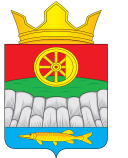 КРУТОЯРСКИЙ СЕЛЬСКИЙ СОВЕТ ДЕПУТАТОВУЖУРСКОГО РАЙОНА КРАСНОЯРСКОГО КРАЯ РЕШЕНИЕКРУТОЯРСКИЙ СЕЛЬСКИЙ СОВЕТ ДЕПУТАТОВУЖУРСКОГО РАЙОНА КРАСНОЯРСКОГО КРАЯ РЕШЕНИЕКРУТОЯРСКИЙ СЕЛЬСКИЙ СОВЕТ ДЕПУТАТОВУЖУРСКОГО РАЙОНА КРАСНОЯРСКОГО КРАЯ РЕШЕНИЕ00.00.2020с. Крутояр№ 00Об утверждении Порядка формирования, ведения и опубликования перечня муниципального имущества, предоставляемого субъектам малого и среднего предпринимательстваПредседатель Крутоярского сельского Совета депутатов____________ В.С. ЗеленкоГлава Крутоярского сельсовета __________ Е.В. МожинаПриложениек решению Крутоярского сельского Совета депутатов от 00.00.0000 № 00-00р